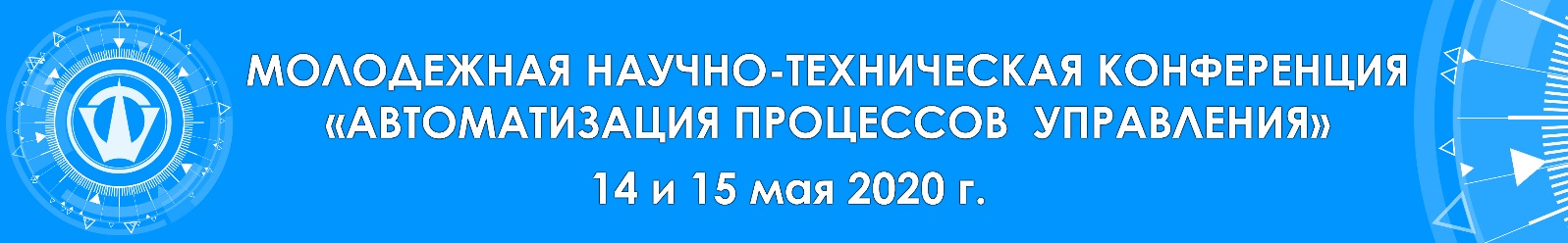 Заявкана участие в молодежной научно-технической конференции1Фамилия, имя, отчество2Место работы3Должность4Ученая степень5Ученое звание6Адрес проживания7Контактный телефон8E-mail9Тема доклада10Секция11Необходимость бронирования гостиницы (да / нет)12Форма участия (с докладом / без доклада)13Для аспирантов −Ф.И.О. научного руководителя